SPRÁVA O VÝCHOVNO-VZDELÁVACEJ ČINNOSTI, JEJ VÝSLEDKOCH A PODMIENKACH ŠKOLY A ŠKOLSKÉHO ZARIADENIA ZA ŠKOLSKÝ ROK 2017/2018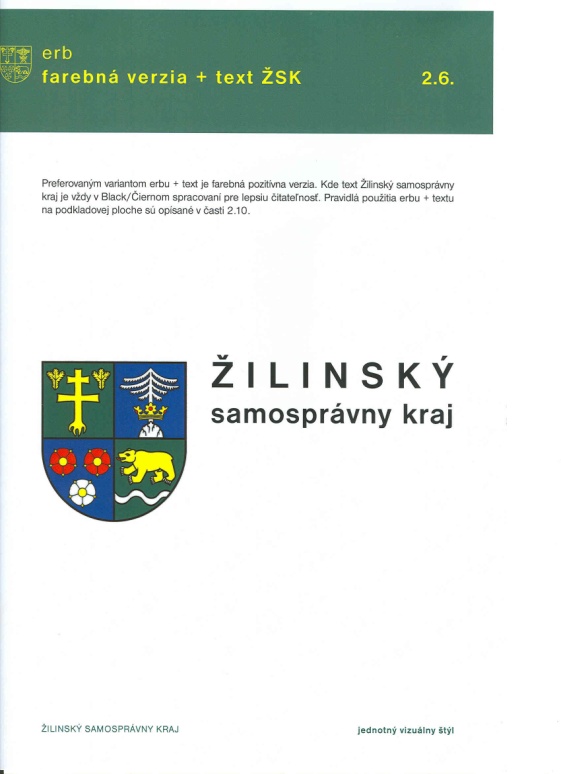 Štruktúra správy je vypracovaná v súlade s vyhláškou MŠ SR č. 9/2006 Z. z. zo  o štruktúre a obsahu správ o výchovno-vzdelávacej činnosti, jej výsledkoch a podmienkach škôl a školských zariadení a s metodickým usmernením Ministerstva školstva SR č. 10/2006-R z .1. Základné identifikačné údaje2. Údaje o vedúcich zamestnancoch školy3. Údaje o rade školy4. Iné poradné orgány školyPoradné orgány školy a ich funkcia: Rada školy
Gremiálna radaPedagogická radaPredmetové komisiaRada rodičovského združenia
Žiacka školská radaPoradné orgány školy sa priamo i nepriamo zúčastňujú na priebehu, koordinácii a kontrole vyučovacieho a výchovného procesu. Sú spojovacím článkom medzi vedením školy a pedagogickými, nepedagogickými zamestnancami školy, študentmi a ich rodičmi. 5a. Údaje o počte žiakov školy5b. Údaje o počte žiakov osemročného gymnázia. Údaje o počte žiakov oslobodených z hodín telesnej a športovej výchovy5D. Údaje o počte žiakov oslobodených z hodín telesnej a športovej výchovyv osemročnÝch gymnáziÁch6. Údaje o prijímanÍ Žiakov na vzdelávanieNenaplnené študijné/ učebné odbory7. Údaje o výsledkoch hodnotenia a klasifikácie žiakovKlasifikácia vyučovacích predmetov na konci školského roka Klasifikácia vyučovacích predmetov osemročných gymnázií na konci školského roka8. Údaje o ukončení štúdiaÚdaje o maturitnej skúškeExterná časť maturitnej skúškyPísomná forma internej časti maturitnej skúškyÚstna forma internej časti maturitnej skúškyÚdaje o záverečných skúškach9. Zoznam študijných a učebných odborov a ich zameraníA) AktívneB) NeaktívneC) Experimentálne overovanie10. Údaje o počte pedagogických zamestnancoch školy11. Údaje o počte nepedagogických zamestnancoch školy12. Údaje o ďalšom vzdelávaní pedagogických zamestnancov ŠKOLY13. Odbornosť vyučovania podľa jednotlivých vyučovacích predmetov14. ÚDAJE O VÝCHOVNOM PORADENSTVE A PREVENCII      Činnosť výchovného poradenstva v školskom roku 2017/2018 bola realizovaná v súlade s plánom práce a tiež  podľa aktuálnych potrieb. Plán práce bol splnený s výnimkou výchovného koncertu a besedy s pracovníkmi z CPPPaP, ktoré sa neuskutočnili z časových dôvodov a budú presunuté do budúceho školského roka.      Aktivity výchovného poradenstva môžeme zaradiť do  nasledujúcich oblastí: riešenie problémov pri výchove a vzdelávaní žiakov, individuálna integrácia žiakov so ŠVVP, profesijná orientácia a kariérne poradenstvo,  prevencia pred sociálno-patologickými javmi a vzdelávanie výchovnej poradkyne.      Spolupracovali sme s viacerými inštitúciami, napr. s ÚPSVaR, CPPPaP, CŠPPP, vysokými školami, základnými školami, Metodicko-pedagogickým centrom v Žiline a i..     Na základe podnetov zo strany triednych učiteľov a vyučujúcich boli aktuálne riešené výchovné a vzdelávacie problémy, ktoré sa v priebehu školského roka vyskytli, zároveň bol poskytnutý poradenský servis a metodická pomoc.Oblasť výchovy a vzdelávania     Na začiatku školského roka výchovná poradkyňa vypracovala návrhy plánov triednických hodín zameraných na rozvoj osobnostných a sociálnych predpokladov mládeže, ktoré zahŕňali výchovu k ľudským právam, prevenciu patologických  javov, sexuálnu výchovu, výchovu k zdravému životnému štýlu, environmentálnu výchovu a i. v súlade s POP na tento školský rok. Na základe požiadaviek triednych učiteľov a žiakov, ako aj podľa aktuálnej ponuky boli zabezpečené besedy a prednášky s odborníkmi.     V prípade potreby a na podnet triednych učiteľov, vyučujúcich, ale   aj rodičov sme riešili najmä nevhodné správanie sa žiakov v triede, slabý prospech a zanedbávanie školskej dochádzky. Po konzultácii s triednymi učiteľmi nasledovali pohovory so žiakmi a ich zákonnými zástupcami, ako aj s celými kolektívmi tried. Taktiež sme sprostredkovali intervenciu v poradenských zariadeniach, predovšetkým  v CPPPaP Žilina a na ÚPSVaR.        Spolupráca s  rodičmi bola na rôznej úrovni a od toho záležali aj dosiahnuté výsledky. Ak  rodičia neboli ochotní riešiť problém a spolupracovať so školou, došlo len k čiastočnému zlepšeniu, prípadne k stagnácii.       Najviac pohovorov bolo realizovaných so žiakmi prvého a druhého ročníka, týkali sa nevhodného správania sa k spolužiakom a záškoláctva. Najvýraznejším problémom bolo záškoláctvo dvoch žiakov prvého ročníka, ktorí mali plniť povinnú školskú dochádzku. V  jednom prípade sme boli čiastočne úspešní a v druhom aj napriek enormnému úsiliu zo strany školy k  zlepšeniu nedošlo, hoci  sme spolupracovali aj s ďalšími inštitúciami  (ÚPSVaR, PZ, MÚ). Individuálna integrácia žiakov so ŠVVP     Veľkú pozornosť si vyžadovala aj práca s  integrovanými žiakmi. V septembri boli realizované pohovory so zákonnými zástupcami žiakov 1. ročníka, ktorí boli integrovaní počas základnej školy a po podaní žiadosti o integráciu na SŠ bola spracovaná príslušná dokumentácia. Začleneným žiakom sme vypracovali individuálne vzdelávacie programy v súlade s odporúčaniami poradenských zariadení, s ktorými  boli oboznámení všetci vyučujúci a zákonní zástupcovia. V prípade nejasností mali vyučujúci možnosť konzultácií, ktorú aj využívali. Na záver školského roka triedni učitelia, vyučujúci matematiky, slovenského jazyka a cudzích jazykov vypracovali vyhodnotenie IVP, ktoré bude slúžiť ako podklad  k vypracovaniu IVP v budúcom školskom roku, prípadne na pedagogickú charakteristiku žiaka.      Na začiatku školského roka sme evidovali 12 integrovaných žiakov, z toho jeden žiak úspešne ukončil štúdium maturitnou skúškou a dvaja záverečnými skúškami, ostatní budú naďalej pokračovať v integrácii. V  priebehu roka bol na podnet vyučujúcej SJL odoslaný na vyšetrenie ďalší  žiak, správu sme zatiaľ nedostali.      Pred prijímacími pohovormi sme na základe podaných prihlášok spracovali zoznam uchádzačov s prehľadom ich špecifických porúch učenia a správania, ktorí boli individuálne integrovaní v základnej škole. V spolupráci s vedením školy bola zabezpečená úprava prijímacích pohovorov - predĺžený čas na vypracovanie testov, administrácia PP a metodické usmernenie opravy testov. Zároveň výchovná poradkyňa upozornila  rodičov prijatých žiakov so ŠVVP, že  v prípade záujmu o individuálnu integráciu na SŠ je potrebné predložiť aktuálnu správu s odporúčaním individuálneho začlenenia na SŠ z poradenského zariadenia hneď na začiatku školského roka spolu so žiadosťou             o integráciu.Profesijná orientácia žiakov a kariérne poradenstvo     Práca v tejto oblasti je zameraná na propagáciu školy, cieľovou skupinou sú  žiaci základných škôl a ich rodičia, a na kariérne poradenstvo našich žiakov.      V rámci propagácie školy sme zorganizovali a zrealizovali prezentáciu HA na Burze informácií stredných škôl a zamestnávateľov organizovanú ÚPSVaR v Žiline v hoteli Slovakia, ako aj na Dni profesie v Bytči. Podieľali sme sa tiež na organizácii a realizácii  Dňa otvorených dverí v našej škole.     Na stretnutiach výchovných poradcov základných škôl sme im poskytli informácie o odboroch, plánoch výkonov na budúci školský rok, o organizácii školy, možnostiach zahraničnej praxe a pod..      Na základe pozvania zo základných škôl  sme sa zúčastnili schôdzok ZRŠ pre rodičov žiakov          9. ročníkov v ZŠ na Školskej ulici v Žiline, v ZŠ Limbová, v ZŠ v Turí, v ZŠ Žofie Bosniakovej v Tepličke nad Váhom. Poskytovali sme aj individuálne konzultácie výchovným poradcom základných škôl, rodičom a žiakom.     V rámci kariérneho poradenstva  sme realizovali viaceré aktivity, napríklad besedy týkajúce sa ďalšieho štúdia a zamestnania, konzultácie k výberu vysokých škôl a študijných odborov, pomoc pri vypisovaní a podávaní prihlášky na VŠ či možnosti zamestnania sa po ukončení štúdia.  Aj v tomto školskom roku sme zaznamenali zvýšený záujem študentov 3.,  5. ročníka o profesijné a kariérne poradenstvo.       K ďalším aktivitám patrili stretnutia so zástupcami vysokých škôl (Slezská univerzita Opava, Paneurópska univerzita v Bratislave a i.), ako aj informácie o možnosti pomaturitného štúdia na Strednej odbornej škole poľnohospodárstva  a služieb na vidieku v Žiline.                Výchovná poradkyňa pravidelne sprostredkovala žiakom informácie z vysokých škôl o odboroch a možnostiach štúdia, o termíne podávania prihlášok, dňoch otvorených dverí, burzách vysokých škôl, scio testoch – národných porovnávacích skúškach, veľtrhoch VŠ a pod.. Všetky potrebné informácie si mohli žiaci prečítať aj na nástenkách, ktoré boli pravidelne aktualizované, alebo  využiť možnosť osobnej konzultácie.         V tomto školskom roku  sme opäť  zorganizovali stretnutie s pracovníkmi ÚPSVaR  pre žiakov končiacich ročníkov zamerané na uplatnenie absolventov na trhu práce, oboznámenie sa                             s možnosťami, ktoré táto inštitúcia ponúka, a tiež s povinnosťami  súvisiacimi s ukončením štúdia a  nástupom  do zamestnania. Študenti získali nielen prehľad, ale aj mnoho užitočných rád pri hľadaní práce doma či v zahraničí. Prevencia sociálno-patologických javov     Predchádzaniu sociálno-patologických javov je venovaná intenzívna pozornosť počas celého školského roka. Plány triednických hodín zahŕňajú rôzne oblasti, ktoré majú podporovať osobnostný rozvoj študentov. Veľký dôraz bol kladený na dodržiavanie ľudských práv, prevenciu pred sociálno--patologickými javmi, ale pozornosť sme venovali aj výchove k pozitívnym medziľudským vzťahom, zdravému životnému štýlu a environmentálnej výchove.     Aj v tomto školskom roku sme sa zapojili do Olympiády ľudských práv, víťaz školského kola reprezentoval našu školu v krajskom kole.          V spolupráci s pracovníkmi  CPPPaP sa uskutočnili aktivity podľa požiadaviek žiakov a triednych učiteľov.  Besedu na  tému Obchodovanie s ľuďmi sa nám z časových dôvodov nepodarilo zabezpečiť, no bude realizovaná začiatkom budúceho školského roka.      V rámci prevencie  pred extrémizmom a šírením radikálnych názorov sa  žiaci 3. ročníka odboru hotelová akadémia zúčastnili na besede s politológmi  pod názvom Spoločná krajina.Vzdelávanie výchovnej poradkyne     Výchovná poradkyňa absolvovala vzdelávacie podujatie organizované Celoštátnou komisiou Olympiády ľudských práv.  Získané informácie, pracovné materiály a námety na aktivity z  tejto oblasti  sme  odovzdali vyučujúcim, ktorí  s nimi môžu ďalej pracovať na vyučovaní, predovšetkým na hodinách občianskej náuky a etickej výchovy, príp. na triednických hodinách.     Ďalším vzdelávacím podujatím bol seminár organizovaný spoločnosťou TREXIMA Bratislava, ktorý spravuje systém ISTP – Internetový sprievodca trhom práce, poskytuje informácie o voľných pracovných miestach, kurzoch, možnosť vytvorenia osobného profilu  a ďalšie užitočné poznatky. V budúcom školskom roku sa viac zameriame na propagáciu uvedeného systému  medzi žiakmi.Koordinátor prevencieČinnosť koordinátora všeobecnej prevencie bola realizovaná na základe plánu práce pre školský rok 2017/2018. V tomto školskom roku bola preventívna aktivita zameraná primárne na všetkých žiakov našej školy.Hlavný dôraz sme kládli na:efektívne trávenie voľného času našich žiakov,vytváranie efektívnej spolupráce medzi rodičmi, žiakmi a učiteľmi,monitoring sociálno – patologických javov v našej škole. Koordinátor plnil stanovené úlohy a ciele, ktoré boli v súlade  s:Národnou protidrogovou stratégiou na r. 2013 – 2020,Národným akčným plánom na prevenciu a elimináciu násilia páchaných na ženách,Národným plánom výchovy k ľudským právam,Platnou legislatívou: Zákon č. 372/1990 Zb.  o priestupkoch spáchaných v súvislosti 
		s drogami,Dohovorom o právach dieťaťa, Deklaráciou práv dieťaťa,Metodickým usmernením pre šikanovanie č. 7/2006, ktoré predstavuje smernicu
 zameranú na prevenciu šikanovania,Platnou legislatívou - Zákon č. 377/2004 Z .z. o ochrane nefajčiarov, Národnou protidrogovou stratégiou na roky 2013- 2020,Dokumentom ,,Východiská v tvorbe stratégie školy v prevencii rizikového správania 
		detí a žiakov ´´,Plánom práce na školský rok 2017/2018.Preventívne aktivity – prednášková činnosť v spolupráci s CPPPaP v Žiline a ďalšia odborná spoluprácaCPPP a P poskytuje komplexnú psychologickú, diagnostickú a výchovnú starostlivosť  pre žiakov našej školy.  Ďalej poskytuje odborné poradenstvo  ich zákonným zástupcom najmä v prípade porúch správania ich detí a výskytu sociálno-patologických javov. Všetko je v  súlade so zákonom č. 245/2008  Z.z. o výchove a vzdelávaní.V tomto školskom roku boli organizované nasledujúce prednášky a besedy v spolupráci s PhDr. K. Zimenovou, psychologičkou CPPPaP v Žiline:Apríl 2018 Prednáška na tému:  Šikanovanie I, trieda: I. APrednáška na tému   Šikanovanie II, trieda: I. A  Máj 2018Prednáška na tému: Efektívne učenie, trieda: II. APrednáška na tému: Partnerské vzťahy, trieda:  II. MĎalšie aktivity vyplývajúce z harmonogramu trvalých a termínovaných úloh:  September 2017 Monitoring a pedagogická diagnostika študentov štvrtého ročníka zameraná na prevenciu alkoholizmu. Následne vypracovanie dotazníkov, ich vyhodnotenie a vypracovanie Školského preventívneho programu.Účasť  IV.F  triedy na realizácii   celoslovenskej zbierky pod názvom: ,,Dni duševného zdravia“ – DNI NEZÁBUDIEK. Jej cieľom je podpora rozvoja siete starostlivosti o ľudí s duševnými ochoreniami a ich sociálneho začlenenia, podpora prevencie v oblasti duševného zdravia.November 2017Rozhlasová relácia - Svetový deň nefajčiarov (20. november).  Zabezpečila ju Mgr. Machynková, so študentami  II.G triedy.December 2017 Národný deň 112Pri tejto príležitosti koordinátor informoval študentov v jednotlivých triedach o dôležitosti tiesňovej linky a jej využitia v praxi. Vysvetlil, ako tiesňovú linku používať, aby bola včas poskytnutá adekvátna pomoc, pretože práve mladým ľuďom sa vo viacerých prípadoch podarilo privolať pomoc. V triedach boli aj na informačných paneloch  umiestnené plagáty.Roadshow Abuzer -  beseda, premietanie filmu, aktivity zamerané proti distribúcii a užívaniu drog. Realizovalo ju občianske združenie Erudio pod záštitou MV SR - Radu pre prevenciu kriminality mládeže.  Zúčastnili sa jej žiaci: I.A, I.G, II.A, II.F triedy.Január 2018V spolupráci s Mestskou políciou v Žiline sa uskutočnila prednáška na tému: ,,Trestnoprávna zodpovednosť mládeže“. Zúčastnili sa jej žiaci: I.A, I.D, I.M, I.F, I.C triedy.Február 2018,,Deň pre bezpečnejší internet“ – vykonanie krátkych vstupov koordinátora všeobecnej prevencie zameraných na zodpovednejšie používanie internetu a nových informačných technológií.  Boli realizované v triedach: I.A, I.D, II,A, II.C, II.AV, IV. A.Marec 2018Účasť koordinátora všeobecnej prevencie na prednáške s názvom: ,,Drogy´´, ktorú viedol prednosta kliniky adiktológie UK v Prahe.Priebežné aktivity počas celého školského roka Aktualizovanie nástenných panelov v jednotlivých triedach zamerané na zdravý životný štýl.Preventívne aktivity zamerané na formovanie postojov k drogám a orientácii žiakov na zdravý životný štýl.Monitorovanie situácie v školskom zariadení, z pohľadu užívania legálnych a nelegálnych drog.Koordinovanie a metodické usmerňovanie preventívnej a informačnej činnosti na škole.Odborná spoluprácaSpolupráca s odborníkmi najmä pri prevencii a riešení problémového správania je dôležitou súčasťou práce každého koordinátora. V tomto školskom roku prebiehala spolupráca s týmito odborníkmi a subjektmi:PhDr. K. Zimenová, Mgr.  I. Moravčík - CPPP  P Žilina, Mgr. D. Kavelyová - Liga za duševné zdravie, p. Salermanová - Koordinátor OZ Mozaika, p. Kanátová  - Únia nevidiacich a slabozrakých SR, PhDr. I. Hupková, PhD - .NOC Bratislava, PhDr.M.Szabóová - SPDDD Úsmev ako dar, ppor. Suchánková - Mestská polícia Žilina, Mgr. Činčurová - Koordinačno- metodické centrum pre rodovo podmienené a domáce násilie Bratislava, P. Silber Martin – Unicef  Banská Bystrica, p. Jessica Juth  - Erudio, Bratislava. Oblasť výchovných opatrení:	Podporovať, prípadne prijať ďalšie represívne opatrenia,  a to najmä v prípadoch:opakovaného  fajčenia v okolí školy,úmyselného ohrozenia zdravia spolužiakov, násilia a netolerancie,prejavov šikanovania, nezodpovedného správania,  kyberšikanovania,príchodu do školy pod vplyvom alkoholických nápojov ,verbálnych útokov na svojich spolužiakov.	Súčasťou opatrení je informovanie rodičov prostredníctvom RZ o možnosti a rizikách zneužívania návykových látok, o trestnoprávnej zodpovednosti mladistvých.Všeobecná prevencia bola počas školského roka intenzívne a kladne podporovaná aj zo  strany vedenia školy. Všetci učitelia sa snažili byť vnímaví na to, čo sa v škole medzi žiakmi deje a vyvodzovali dôsledky zo zisteného negatívneho správania. Väčšina realizovaných aktivít mala pozitívny ohlas medzi žiakmi aj kolegami.   Na dôslednom riešení problémov boli zainteresovaní aj rodičia. Koordinátor všeobecnej  prevencie úzko spolupracoval aj s výchovným poradcom, vzájomne si vymieňali informácie a poznatky, spolu organizovali niektoré  aktivity.15. Údaje o aktivitách a prezentáciI školyPrezentácia školy Výsledky práce učiteľov a žiakov  boli prezentované rôznymi formami a prostriedkami na mnohých podujatiach. Uvedomujeme si, že takto sa upevňuje pozícia našej školy, ktorá  má dlhoročnú tradíciu v regióne. Každoročným podujatím  je Deň otvorených dverí, ktorý sa stretáva s pozitívnym ohlasom našich budúcich študentov, ich rodičov i širokej verejnosti. K ďalším pravidelným podujatiam patrí Burza informácií organizovaná  ÚPSVaR v Žiline a Dni profesie v Bytči.Nielen na týchto podujatiach študenti prezentujú svoje zručnosti, tvorivosť a odbornosť. Pod vedením vyučujúcich sa zúčastňujú rôznych súťaží, olympiád, SOČ. V spolupráci s majstrami odborného výcviku uskutočnili viaceré akcie pre firmy, organizácie či iné stredné školy, napr. pre Krajské kultúrne stredisko, Poľovnícky zväz, Jednotu dôchodcov, Všeobecnú zdravotnú poisťovňu, Ministerstvo hospodárstva SR, Konzervatórium Žilina, Spojenú školu Martin, Dopravnú akadémiu Žilina, SOŠ elektrotechnickú Žilina, Slovenskú poštu, Ministerstvo pôdohospodárstva a rozvoja vidieka, Slovenskú komoru lekárov, Krajské riaditeľstvo PZ, Žilinský samosprávny kraj, Mesto Žilina a ďalšie.K úspešným podujatiam, na ktorých sme sa aktívne zúčastnili, patrili aj Budatínsky rínok či Piknik v meste.     Vynikajúcou formou prezentácie školy je účasť našich študentov na zahraničných stážach. Študenti                       s dobrými študijnými výsledkami môžu časť praxe  absolvovať aj v zahraničí, kde sa zdokonaľujú    v odbornosti a zároveň rozvíjajú svoje komunikačné zručnosti v cudzom jazyku. V školskom roku 2017/2018  absolvovalo 17 študentov  odbornú prax v hotelových a gastronomických zariadeniach v Rakúsku (11 v zimnom termíne a 6 v letnom termíne) a 6 študentov v Taliansku.      Opäť sme sa zapojili do  projektu ERASMUS+. Žiadosti o ďalšiu spoluprácu s našimi zahraničnými partnermi sú dobrou vizitkou práce učiteľov, majstrov odbornej výchovy i samotných študentov, ktorí svojím prístupom k práci robia dobré meno sebe i škole.      V priebehu školského roka 2017/2018 sa naši žiaci zúčastnili na mnohých odborných, spoločensko-vedných i športových súťažiach.Úspechy v odborných súťažiachSLOVAK BARISTA Cup junior 2017  v Trnave – súťaž SOŠ a  hotelových akadémií SR 	Alexandra Michálková - 1. miesto a ocenenie absolútny víťaz		            Zuzana Kubalová - 2. miestoMAJSTER PALACINKA  - 8. ročník celoslovenskej súťaže v Ružomberku
           Matej Oravec  a Soňa Koláriková – 1. miestoŽILINSKÁ GASTRONOMICKÁ JESEŇ -  súťažilo sa v rôznych  kategóriách,  získali sme nasledujúce ocenenia:titul TOP ŠKOLA  1. miesto  za slávnostnú studenú misu      Adam Jankovský, Romana Chupáňová STUDENÁ KUCHYŇA  (studené predjedlá) -  Michal Mičo  - 1. miestoTEPLÁ KUCHYŇA
zlaté pásmo – 1. miesto -  Filip Bukový 
zlaté pásmo – 3. miesto - Patrik Stupňan strieborné pásmo – Martin Motloch bronzové pásmo – Andrej Šálek PEKÁR – pečenie domáceho chleba 1. miesto -  Monika Kováčiková (MOV)2. miesto -  Slávka Račková (MOV)EUROCUP Prešov – medzinárodná barmanská súťažFilip Šeliga, Jakub Kučera ako družstvo - 1. miesto             Jakub Kučera – Soft drink – 1. miesto, zároveň absolútny víťaz Eurocupu  2017  SLOVAK BARISTA Cup junior 2017 v Nitre               Alexandra Michálková  - 3. miesto a 1. miesto za najlepší nápoj a zároveň ocenenie                                                          absolútny víťaz súťaže za rok 2017	                           		Zuzana Kubalová  -          2. miesto a 1. miesto za najlepšiu technikuMedzinárodný veľtrh DANUBIAS GASTRO 2018 v BratislaveSLOVAK BARISTA CUP JUNIOR 2018 	Nina Imreová – 1. miesto v kategórii NAJLEPŠÍ PRVÁKMASTER CUP 77 2018 JUNIOR-MODERN v barmanskej súťaži nás reprezentovala 	                    Petra Fusková – prebojovala sa do fináleNICOLAS-PLATINUM 78 - barmanská súťažTomáš Lepiš - bronzové pásmoJakub Kučera  – 1. miesto a ocenenie absolútny víťazDANUBIAS GASTRO CUP 2018 (varenie naživo),  žiaci pripravovali slávnostné                        trojchodové menu z predpísaných surovín                                                                                                                  Andrej Šálek a Patrik Stupňan - zlatá medailaPOÉZIA V GASTRONÓMII v kategórii STUDENÁ KUCHYŇA Adam Jankovský  a Zuzana Šenkéryová pripravovali slávnostnú studenú misu pre 8 osôb -  získali ocenenie absolútneho víťazaSKILLS SLOVAKIA-GASTRO JUNIOR-BIDFOOD CUP 2018 vo finále na celoštátnej       súťaži nás reprezentoval Michal Mičo so svojim pomocníkom Matejom Janičíkom.      Michal Mičo obstál v náročnej príprave a konkurencii a získal cenné 1. miesto,  zároveň sa nominoval na medzinárodnú súťaž EURO GASTRO JUNIOR SKILLS, ktorá sa bude konať v Budapešti.VODKA PLATINUM 77                                                                                                                  Jakub Kučera – Soft drink – 1. miesto, zároveň absolútny víťaz Vodka Platinum 2018                     XXIII. ročník súťaže kuchárskeho a cukrárskeho umenia s medzinárodnou účasťou     GASTRO HRADEC Vitana Cup v Hradci Králové v kategórii JUNIOR sme pripravovali slávnostnú rautovú misu pre 8 osôb, úspešne nás reprezentovala Petra Závodská,   nápaditosť a kvalita  vypracovania jednotlivých výrobkov boli ocenené zlatou medailou a cenou absolútneho víťaza,v kategórii SENIOR so slávnostnou rautovou misou pre 8 osôb a fingerfoodom bola úspešná aj Bc. Martina Kamenčíková, ktorá získala 2. miesto v zlatom pásme5. ročník VITIS TROPHÉE JUNIOR 2018 v Modrom Kameni - somelierska súťaž 
Lucia Čelková - 4. miesto            Beáta Miháliková – 6. miestoJUNIOR TEATENDER v Piešťanoch – v disciplíne ceremoniálna príprava zeleného japonského čaju a miešaného nápoja z čaju získala Simona Balážová  2. miestoJUNIOR CHOCOLATIER v Piešťanoch -  v disciplíne temperovanie, výroba čokolády a praliniek našu školu reprezentovala Gabriela Mišúrová, obsadila  4. miestoMimoriadne ocenenia za rok 2017JUNIOR BARISTA SkBA roka 2017 a JUNIOR BARMAN SkBA roka 2017 	víťazmi v jednotlivých kategóriách sa stali: Alexandra Michálková – Junior barista roka SkBA 2017		Jakub Kučera    - Junior barman roka SkBA 2017Stredoškolská  odborná činnosť     V školskom kole SOČ mohli žiaci súťažiť v odboroch: ekonomika a riadenie, chémia a potravinárstvo, hotelierstvo, gastronómia a cestovný ruch. Do školského kola sa zapojilo 13 žiakov, práce boli zaradené do troch súťažných odborov s nasledujúcim umiestnením:Lucia Čelková, téma „Moja káva“ – 1. miesto,Petra Fusková, téma „Upevnenie zdravia medom“ – 2. miesto,Veronika Kosperová, téma „Huby, moja vášeň“ – 3. miesto,Michaela Dipčárová, téma „Stravovanie podľa krvných skupín“ – 1. miesto,Zuzana Šenkeryová, téma „Carving – dekoratívne vyrezávanie“ – 1. miesto,Romana Kavacká a Ivana Hulínová, téma „Zázrak menom čokoláda“ – 2. miesto,Marianna Doová, téma „Vietnamská kuchyňa“ – 3. miesto.     V okresnom kole nás reprezentovali: Zuzana Šenkeryová, ktorá obsadila 1. miesto a postúpila do celoštátneho kola a Romana Kavacká s Ivanou Hulínovou sa umiestnili na 3. mieste.     Športové aktivity sú neoddeliteľnou súčasťou života školy, v rámci školy boli zorganizované viaceré turnaje – volejbalový, florbalový, futsalový a stolnotenisový. Zároveň sme sa zapojili do športových aktivít organizovaných inými strednými školami a VÚC, napr.:Volejbalový turnaj dievčat (SZŠ, Žilina) - 3. miesto,Florbalový turnaj – majstrovská okresu (DA, Žilina),Florbalový turnaj (SŠ Rosinaská cesta, Žilina),Bedmintový turnaj, (Športcentrum -  stará menza, Žilina),Vojelbal mix (SZŠ, Žilina),Florbalový turnaj (HA, Žilina),Oblastná súťaž vo volejbale dievčat (SOŠ poľnohosp. a služ. na vidieku, Žilina) – 1. miesto,Majstrovstvá žiakov SŠ v lyžovaní a v snowborde (Vrátna dolina, Paleky), Šachový turnaj o cenu riaditeľa ŽSK (VÚC Žilina),Plážový vojebal (SZŠ, Žilina) – 3. miesto,Kalokagatia (VÚC Žilina) – 4. miesto.         Žiaci našej školy sa aktívne zúčastňujú na charitatívnych podujatiach - Deň narcisov, Týždeň modrého gombíka, Deň nezábudiek, Biela pastelka, Valentínska kvapka krvi, zbierky pre detský domov a iné. Týmito aktivitami sa u nich rozvíja emocionálna zložka osobnosti, učia sa  správať prosociálne a empaticky.  Najlepšou prezentáciou školy sú jej absolventi, ktorí sa po úspešnom vykonaní maturitnej skúšky alebo záverečnej skúšky uplatnia na trhu práce doma alebo v zahraničí, prípadne študujú na vysokých školách. Podľa aktuálnych údajov ÚPSVaR je len veľmi malé percento  našich absolventov, ktorí sú vedení na úrade práce ako nezamestnaní.Spolupráca školy s rodičmiSpolupráca školy s rodičmi je významnou súčasťou výchovno-vzdelávacieho procesu. Neobmedzuje sa len na plenárne a triedne rodičovské združenia, ale dôraz kladieme na osobnú komunikáciu triedneho učiteľa so zákonnými zástupcami, prípadne výchovnej poradkyne, vedenia školy a všetkých zainteresovaných. Rodičia majú možnosť vidieť svoje deti pri praktickej činnosti na jednotlivých podujatiach organizovaných školou, ale aj pri praktickej časti maturitnej skúšky.Niektorí rodičia nemajú záujem o spoločné riešenie vzniknutých problémov – slabý prospech, správanie, dochádzka, záškoláctvo a pod.. V týchto prípadoch využívame zákonnú možnosť spolupráce s patričnými úradmi. Týka sa to najmä rodín, v ktorých sú problémové vzťahy či neobjektívny pohľad zo strany rodičov.  Prostredníctvom výchovnej poradkyne sa škola snaží hľadať riešenia výchovných problémov, ktorých v súčasnosti pribúda, a zároveň  je otvorená pripomienkam rodičov a  žiakov. Stále častejšie sa však presviedčame, že zlyháva nielen dieťa, ale najmä rodič. Spolupráca školy s Radou RZ je na veľmi dobrej úrovni. Finančnými prostriedkami prispela na organizáciu rôznych súťaží či odborných a vlastivedných exkurzií, ktoré posilňujú národné a kultúrne povedomie našich žiakov.Školský časopis     Aj v tomto školskom roku študenti v rámci cvičnej firmy pokračovali v tradícii vydávania školského časopisu, ktorý sa stretol s pozitívnym ohlasom u študentov i pedagógov. Zároveň pribudla aj jeho elektronická podoba, takže je prístupný každému návštevníkovi našej webovej stránky. Prínos časopisu vidíme v tom, že si študenti okrem zábavy a poučenia mali možnosť overiť fungovanie firmy v takmer reálnych podmienkach. Vzhľadom na to, že projekt cvičnej firmy pokračuje, predpokladáme, že tradícia vydávania školského časopisu bude zachovaná aj naďalej.Činnosť žiackej školskej rady    Úlohou žiackej školskej rady je spolupracovať s pedagógmi pri riešení problémov, ktoré iniciovali študenti. K ďalším aktivitám patria: rozhlasová relácia venovaná právam detí, mikulášska, vianočná a valentínska pošta, benefičný volejbalový turnaj a pod.. Aj tento školský rok ŽŠR zorganizovala rozlúčku s maturantmi a oslavu Dňa učiteľov.   Prínosnou akciou bola  zbierka pre Detský domov v Bytči, z ktorej by sa mohla stať tradícia.  16. Údaje o projektoch/grantoch podaných v školskom roku 2017/201817. Údaje o výsledkoch inšpekčnej činnosti vykonanej Štátnou školskou inšpekciouPredmet: inšpekcia nebola vykonaná.Zistenia:  18. Údaje o priestorových a materiálno-technických podmienkach školybudovy, dielne, odborné učebnePoznámka: Pri vypĺňaní riadku Iné – uveďte konkrétne ktoré zariadenie škola spravuješportoviskáPoznámka: uvádzajú sa všetky športoviská, ktoré sú v správe školy (napr. telocvičňa, pohybové štúdium, posilňovňa, vonkajšie ihrisko...) školský internátškolská jedáleň, výdajná školská jedáleň19. Cieľ koncepčného zámeru rozvoja školYDefinícia cieľov  pre školský rok 2017/2018Cieľ 1V spolupráci so zriaďovateľom školy zrealizovať dlhodobo plánovanú rekonštrukciu telocvične.Vyhodnotenie: Rekonštrukcia vzhľadom na doplnenú projektovú dokumentáciu o sociálne zázemie telocvične a  na verejné obstarávanie posunutá do nasledujúceho školského roka.Cieľ 2Podporovať a realizovať v škole aktivity spojené s prevenciou  proti radikalizmu a extrémizmu.Vyhodnotenie: Cieľ splnený, počas školského roka boli realizované rôzne podujatia, napr. výstava ku Dňu obetí holokaustu, návšteva koncentračného tábora Osviečim, besada s politológmi na tému Spoločná krajina, účasť na OĽP a pod..Cieľ 3Vytvoriť oddychovú zónu pre študentov.Vyhodnotenie: Cieľ splnený čiastočne, na prízemí budovy školy bola vytvorená oddychová zóna s miniknižnicou a ďalšie zóny sú na chodbách. V budúcnosti plánujeme ich rozšírenie.Cieľ 4 Vybavenie ďalšej učebne prostriedkami IKT.Vyhodnotenie: Cieľ splnený, ďalšia učebňa vybavená novými IKT prostriedkami. V súčasnosti študenti využívajú štyri učebne vybavené modernými IKT prostriedkami.Cieľ 5V spolupráci s koordinátorkou všeobecnej prevencie realizovať besedy a prednášky o  nežiaducich  formách  správania.Vyhodnotenie: Cieľ splnený, v rámci školy boli realizované viaceré aktivity (viď správa koordinátorky prevencie).Definícia cieľov  pre školský rok 2018/2019Cieľ 1V spolupráci so zriaďovateľom školy zrealizovať zateplenie obvodového plášťa telocvične a rekonštkrukciu sociálneho zázemia telocvične.Cieľ 2V spolupráci so zriaďovateľom začať stavebné práce na realizácii projektu z prostriedkov IROP: Modernizácia odborného vzdelávania v Hotelovej akadémii.Cieľ 3V spolupráci so zriaďovateľom školy začať riešiť spojovaciu chodbu medzi učebnými blokmi.Spracovať štúdiu s geodetickým zameraním územia a dokumentáciu pre stavbu spojovacej chodby.Cieľ 4 Naďalej rozvíjať spoluprácu so Žilinským klubom kuchárov a cukrárov, prípravu žiakov orientovať na skvalitňovanie  a rozširovanie odborných zručností v súlade s potrebami zamestnávateľov.Cieľ 5Podporovať a realizovať aktivity spojené s prevenciou  proti radikalizmu a extrémizmu a nežiaducim formám správania.Cieľ 6Zvýšiť zapojenosť odborov kuchár, čašník, servírka do systému duálneho vzdelávania.20. SWOT analýzaNávrhy opatrení na zlepšenie úrovne výchovy a vzdelávania Vo vyučovacom procese zefektívňovať výučbu cudzích jazykov, rozvíjať finančnú gramotnosť žiakov, posilňovať efektívnu komunikáciu a pozitívne vedomie vo vzťahu k povolaniu, na ktoré sa žiak pripravuje.V oblasti výchovy a triednickej práce zvýšenú pozornosť venovať dochádzke žiakov na vyučovanie,  dôsledne kontrolovať dodržiavanie vnútorného poriadku školy, realizovať prevenciu v súvislosti s nežiaducimi formami správania.V mimoškolskej činnosti venovať pozornosť organizovaniu záujmovej činnosti žiakov, plánovať kultúrne a športové podujatia tak, aby prispievali k zvyšovaniu odbornosti študentov a ich osobnostnému rastu.21. Výsledky úspešnosti školy pri príprave na výkon povolania a uplatnenie žiakov na pracovnom trhu22. Informácie o psychohygienických podmienkach výchovy a vzdelávaniaCieľom školy je sústavné skvalitňovanie  podmienok výchovy a vzdelávania. Každoročne sa snažíme o to, aby škola bola nielen priestorom, v ktorom prebieha vyučovací proces, ale aj miestom neformálnych stretnutí v príjemnom prostredí. Súčasná doba kladie čoraz väčšie nároky na psychiku človeka. Preťažovanie a privysoké nároky kladené na žiaka, ale aj prinízke požiadavky pôsobia nepriaznivo na rozvoj jeho osobnosti. Významným prostriedkom na udržanie pracovnej výkonnosti žiakov sú prestávky. Škola umožňuje počas prestávok voľný pohyb študentov v budove školy, zabezpečuje možnosť kúpiť si očerstvenie v bufete alebo v nápojovom automate. Pokračujeme vo vytváraní oddychových zón.Dodržiavanie pravidiel psychohygieny je samozrejmosťou aj počas odborného výcviku, nakoľko žiaci pracujú v podmienkach reálnej praxe v podnikoch hotelového a reštauračného zamerania. Každoročne sa snažíme  o úpravu pracovných podmienok pre študentov a učiteľov. Zabezpečenie duševného zdravia žiakov chápeme ako prirodzenú súčasť výchovno-vzdelávacej práce. Vedenie školy i triedni učitelia vedú žiakov k otvorenej a priamej komunikácii. Na triednických hodinách sa analyzujú a vyhodnocujú návrhy a pripomienky žiakov. Tie môžu zástupcovia študentov predniesť aj v Školskej žiackej rade. Pokiaľ študent chce svoj problém riešiť anonymne, môže sa obrátiť na schránku dôvery, ktorú spravuje výchovná poradkyňa.Študenti sa spolu s učiteľmi podieľajú na príprave a realizácii rôznych podujatí, napr. rozhlasových relácií k významným historickým a spoločenským udalostiam, Dňa otvorených dverí, prezentáciách školy a pod.. Žiakov vedieme k osvojovaniu si ľudských práv, k tolerancii názorov iných ľudí a  uvedomeniu si ideí multikulturalizmu.K zabezpečeniu duševného zdravia prispieva aj organizácia spoločných kultúrno-vzdelávacích podujatí (divadelné a filmové predstavenia, výchovné koncerty, vlastivedné exkurzie). Pozitívne sa k týmto aktivitám stavia aj Rodičovská rada  školy, ktorá svojou materiálnou a finančnou podporou pomáha realizovať kultúrne a športové akcie určené žiakom školy. Triedy s najnižším počtom vymeškaných hodín získavajú finančný príspevok na koncoročný výlet podľa vlastného výberu, čím sú motivované k zlepšeniu dochádzky do školy a na odborný výcvik.23. Údaje o voľnočasových aktivitách školyZáujmová činnosť:- prehľad útvarov záujmového vzdelávania a ich zamerania v školskom roku 2017/2018:- prehľad umiestnenia žiakov v krajských, celoslovenských a medzinárodných kolách predmetových olympiád a postupových súťaží (nie regionálne kolá):- prehľad umiestnenia žiakov v krajských, celoslovenských a medzinárodných kolách športových súťaží (nie regionálne kolá):24. Zhodnotenie činnosti súčastí školy- stručné zhodnotenie činnosti školských výchovno-vzdelávacích zariadení (školský internát, centrum voľného času, stredisko odbornej praxe):A)B) Školský internát (výchovno-vzdelávacia činnosť)C) CVČPoznámka: Súčasťou Správy o výchovno-vzdelávacej činnosti, jej výsledkoch a podmienkach školy a školského zariadenia za školský rok 2017/2018 je Správa o hospodárení za predchádzajúci kalendárny rok – Príloha č. 1Dátum: 17. október 2018Ing. Helena Milčevová, riaditeľka školyNázov školy:HOTELOVÁ AKADÉMIAOrganizačné zložky školy:Adresa školy:Hlinská 31, 010 01 ŽilinaTelefónne čísla školy:Služobné mobilné číslo riaditeľa školy:041/70 10 412
0917 437199Faxové čísla školy: 041/7243282Internetová stránka školy:www.hazilina.skElektronická adresa školy:Elektronická adresa riaditeľa školy:sekretariat@hazilina.skriaditel@hazilina.skSúčasti školy: (podľa zriaďovacej listiny s uvedením presného názvu)Školská jedáleň, Hlinská 33 ŽilinaZriaďovateľ:Žilinský samosprávny kraj, Ul. Komenského 48, 011 09 ŽilinaFunkcia:Meno, priezvisko, titul:RiaditeľkaHelena Milčevová, Ing.Zástupkyňapre teoretické vyučovanieRenáta Aberlová, Ing.Zástupkyňapre teoretické vyučovanieMiriam Blasbalgová, Mgr.Zástupkyňapre praktické vyučovaneAnna Mikolášová, Ing.Zástupkyňapre ekonomickú činnosťMiroslava Kučerová, Ing.Výchovná poradkyňaViera Peniašková, Mgr.Koordinátorka  prevencieKvetoslava Ďurianová, Mgr.Školský psychológKariérový poradcaP.č.Meno, priezvisko členov rady školy:Volený/delegovaný za...1.Ing. Janka Urbancová – predsedníčka RŠpedagogických zamestnancov 2.Bc. Darina Grmanovápedagogických zamestnancov3. Martina Meškovárodičov4. Karol Predanóczyrodičov5.Jana Uričovárodičov 6. Andrej Šálekžiakov školy7.Mgr. Linda Ďuríčkovánepedagogických zamestnancov8. Mgr. Terézia GabríkováVÚC Žilina9.RNDr. Peter DobešVÚC Žilina10.Anna PolachováVÚC Žilina11.Jana BelákováVÚC ŽilinaDátum posledného ustanovujúceho zasadnutia orgánu školskej samosprávy:Dátum posledného ustanovujúceho zasadnutia orgánu školskej samosprávy:14. október 2014Forma štúdiaForma štúdiaStav k 15. 09. 2017Stav k 15. 09. 2017Stav k 15. 09. 2017Stav k 15. 09. 2017Stav k 15. 09. 2017Stav k 31. 08. 2018Stav k 31. 08. 2018Stav k 31. 08. 2018Stav k 31. 08. 2018Stav k 31. 08. 2018Forma štúdiaForma štúdiapočet triedcelkový počet žiakovz toho počet začlenených žiakovz toho počet začlenených žiakovz toho počet začlenených žiakovpočet triedcelkový počet žiakovz toho počet začlenených žiakovz toho počet začlenených žiakovz toho počet začlenených žiakovForma štúdiaForma štúdiapočet triedcelkový počet žiakovABCpočet triedcelkový počet žiakovABCDenné štúdium1. ročník6134261362Denné štúdium2. ročník5129651256Denné štúdium3. ročník6152361443Denné štúdium4. ročník491491Denné štúdium5. ročník242241Nadstavbové a pomaturitné štúdium1. ročník121111Nadstavbové a pomaturitné štúdium2. ročník11711161Externé a kombinované štúdiumExterné a kombinované štúdium--Spolu:Spolu:25586122556412Denná forma štúdiaStav k 15. 09. 2017Stav k 15. 09. 2017Stav k 15. 09. 2017Stav k 15. 09. 2017Stav k 15. 09. 2017Stav k 31. 08. 2018Stav k 31. 08. 2018Stav k 31. 08. 2018Stav k 31. 08. 2018Stav k 31. 08. 2018Denná forma štúdiapočet triedcelkový počet žiakovz toho počet začlenených žiakovz toho počet začlenených žiakovz toho počet začlenených žiakovpočet triedcelkový počet žiakovz toho počet začlenených žiakovz toho počet začlenených žiakovz toho počet začlenených žiakovDenná forma štúdiapočet triedcelkový počet žiakovABCpočet triedcelkový počet žiakovABC1. ročník - prima2. ročník - sekunda3. ročník - tercia4. ročník - kvarta5. ročník - kvinta6. ročník - sexta7. ročník - septima8. ročník - oktávaSpolu:Ročník  1. polrok1. polrok1. polrok1. polrok2. polrok2. polrok2. polrok2. polrokRočník  úplneúplnečiastočnečiastočneúplneúplnečiastočnečiastočneRočník  CHDCHDCHDCHD1. ročník 251426142. ročník 2826210263. ročník 41136511374. ročník 14-414-55. ročník-3-1-3-2Spolu:9316211034624Spolu CH + D:4040272744443030Ročník  1. polrok1. polrok1. polrok1. polrok2. polrok2. polrok2. polrok2. polrokRočník  úplneúplnečiastočnečiastočneúplneúplnečiastočnečiastočneRočník  CHDCHDCHDCHD1. ročník - prima2. ročník - sekunda3. ročník - tercia4. ročník - kvarta5. ročník - kvinta6. ročník - sexta7. ročník - septima8. ročník - oktávaSpolu:Spolu CH + D:KódNázov študijného odboru/učebného odboruNávrh školyNávrh školyStupeň vzdelania (ISCED)Dĺžka štúdiaPočet žiakovPočet žiakovPočet žiakovKódNázov študijného odboru/učebného odborupočet triedpočet žiakovStupeň vzdelania (ISCED)Dĺžka štúdiaprihláseníprihlásenízapísaníKódNázov študijného odboru/učebného odborupočet triedpočet žiakovStupeň vzdelania (ISCED)Dĺžka štúdia1.termín1.termín+2.termínzapísaní6444 Kčašník, servírka0,5153A4 roky1024126445 Kkuchár0,5153A4 roky2451186444 Hčašník, servírka2103C3 roky1525146445 Hkuchár2183C3 roky2335182964 Hcukrár2103C3 roky51066421 Lspoločné stravovanie1243A2 roky2424246323 Khotelová akadémia2403A5 rokov4380406324 Mmanažment regionálneho cestovného ruchu1203A4 roky257320KódNázov študijného odboru/učebného odboruNávrh školyNávrh školyStupeň vzdelania (ISCED)Dĺžka štúdiaPočet žiakovPočet žiakovPočet žiakovKódNázov študijného odboru/učebného odborupočet triedpočet žiakovStupeň vzdelania (ISCED)Dĺžka štúdiaprihláseníprihlásenízapísaníKódNázov študijného odboru/učebného odborupočet triedpočet žiakovStupeň vzdelania (ISCED)Dĺžka štúdia1.termín1.termín+2.termínzapísaníUkazovateľUkazovateľ1. polrok1. polrok2. polrok2. polrokUkazovateľUkazovateľpočet%počet%Celkový počet žiakov Celkový počet žiakov 575X564XProspechprospeli s vyznamenaním7012,178014,18Prospechprospeli s priemerom 1,0010,1740,71Prospechprospeli veľmi dobre15026,0914125Prospechprospeli30252,5233459,22Prospechneprospeli498,5281,42Prospechneklasifikovaní30,5210,18Prospechcelkový prospech za školu2,24X2,2XSprávanieveľmi dobré54394,4452094,28Správanieuspokojivé193,3192,40Správaniemenej uspokojivé71,22172,21Správanieneuspokojivé61,0481,11Vymeškané hodinycelkový počet vymeškaných hodín36869X38546XVymeškané hodinypočet ospravedlnených hodín3501094,963612293,11Vymeškané hodinypočet neospravedlnených hodín18595,0424246,29KódNázov vyučovacieho predmetuPriemerný prospechPriemerný prospechPriemerný prospechPriemerný prospechPriemerný prospechPriemerný prospechSPOLUKódNázov vyučovacieho predmetu1. ročník2. ročník3. ročník4. ročník5. ročník6. ročníkSPOLUKódNázov vyučovacieho predmetu1. ročník2. ročník3. ročník4. ročník5. ročník6. ročníkSPOLU1Administratíva a korešpondencia1,081,31,3311,182Anglický jazyk2,422,352,62,32,12,943Aplikovaná informatika1,261,921,621,64Aplikovaná matematika-----N5Cestovný ruch1,861,866Cukrárenská technológia2,672,677Dejepis1,792,282,048Dejiny kultúry1,871,879Ekonomika3,112,892,852,021,932,5610Ekonomika cestovného ruchu1,591,32,671,91,8711Etická výchova1,131,091,1112Gastronomická technológia3,552,553,0513Gastronomický seminár1,321,3214Geografia1,681,6815Geografia cestovného ruchu2,062,41,251,916HACCP v praxi2,282,2817Hospodárska korešpondencia1,331,3318Hospodárske výpočty19Hotelové služby2,752,7520Hotelový a gastronomický manažment1,872,021,9521Chémia2,932,572,7522IKT v hotelierstve1,551,531,731,623IKT v spoločnom stravovaní1,941,9424Informatika1,671,491,51,5525Komunikácia v anglickom jazyku2,713,253,193,0526Komunikácia v nemeckom jazyku4427Manažment cestovného ruchu2,51,171,8428Manažment v spoločnom stravovaní3,183,633,4129Marketing2,132,381,662,0630Matematika2,462,582,612,452,5331Náboženská výchova1,341,121,2332Náuka o potravinách2,242,2433Náuka o výžive2,492,4934Nemecký jazyk2,482,112,42,292,272,8935Nemecký jazyk v hotelierstve2,792,822,1432,6936Občianska náuka1,982,21,92,0337Odborná komunikácia v anglickom jazyku2,732,032,3838Odborná prax1,821,331,5839Odborné kreslenie2,112,1140Odborný výcvik1,821,751,871,881,8341Podnikanie v cestovnom ruchu1,911,51,7142Potraviny a výživa2,653,073,282,882,9743Právna náuka3,441,482,392,4444Prax1,711,7145Ruský jazyk1,51,546Ruský jazyk v hotelierstve2,061,751,9147Slovenský jazyk a literatúra2,782,842,752,732,832,7948Služby v cestovnom ruchu2,382,3849Spoločenská komunikácia2,231,491,8650Stolovanie2,782,7851Suroviny3352Španielsky jazyk v hotelierstve2,631,572,342,1853Technika obsluhy2,062,382,452,632,3854Technológia2,892,8955Technológia prípravy pokrmov2,671,742,392,562,3456Technológia služieb cestovného ruchu2,1822,963,12,5657Telesná a športová výchova1,61,321,631,51,241,4658Účtovníctvo3,642,412,082,372,512,659Úvod do sveta práce2,372,3760Základy účtovníctva2,091,471,78SPOLU:SPOLU:2,332,192,362,082,042,2Kód.Názov vyučovacieho predmetuPriemerný prospechPriemerný prospechPriemerný prospechPriemerný prospechPriemerný prospechPriemerný prospechPriemerný prospechPriemerný prospechSpoluKód.Názov vyučovacieho predmetu1.  ročník2.  ročník3.  ročník4.  ročník5.  ročník6.  ročník7.  ročník8.  ročníkSpoluSpolu: Spolu: PredmetÚroveňPočet žiakovPriemerná úspešnosťAnglický jazykB19350,05%Anglický jazykB2855%Nemecký jazykB11641,56%Slovenský jazyk a literatúra11851,03%Slovenský jazyk a literatúraPredmetÚroveňPočet žiakovPriemerná úspešnosťAnglický jazykB19356,77%Anglický jazykB2882,50%Nemecký jazykB11666,56%Slovenský jazyk a literatúra11855,98%Slovenský jazyk a literatúraPredmetÚroveňPočet žiakovPriemerná úspešnosťSlovenský jazyk a literatúra1152,48Slovenský jazyk a literatúraAnglický jazyk B1932,35Anglický jazyk B281,13Nemecký jazykB1342,24Teoretická časť odbornej zložky 1152,20Teoretická časť odbornej zložky Praktická časť odbornej zložky1181,90Praktická časť odbornej zložkyKódUčebný odborPočet žiakovProspechProspechProspechProspechPočet žiakov, ktorí nekonali  skúškuKódUčebný odborPočet žiakovprospeli s vyznamenanímprospeli veľmi dobreprospelineprospeliPočet žiakov, ktorí nekonali  skúšku6445 Hkuchár282224006444 Hčašník, servírka20431300KódNázov študijného a učebného odboruForma štúdiaStupeň vzdelania (ISCED)6444 Kčašník, servírkaDŠ3A6445 KkuchárDŠ3A6444 Hčašník, servírkaDŠ3C6445 HkuchárDŠ3C6323 Khotelová akadémiaDŠ3A6324 Mmanažment regionálneho cestovného ruchuDŠ3A6421 Lspoločné stravovanieNDŠ3AKódNázov študijného a učebného odboruForma štúdiaStupeň vzdelania (ISCED)Neaktívne od šk. rokuKódNázov študijného a učebného odboruForma štúdiaStupeň vzdelania (ISCED)Doba trvania experimentu(od – do)UkazovateľUkazovateľPočetPočetPočetUkazovateľUkazovateľkvalifikovanínekvalifikovaníZ toho nekvalifikovaní -dopĺňajúcisi kvalifikáciuŽenyŽeny47MužiMuži8Spolu (kontrolný súčet):Spolu (kontrolný súčet):55Kvalifikovanosť v %:Kvalifikovanosť v %:100%100%XVeková štruktúrado 30 rokov1Veková štruktúrado 40 rokov9Veková štruktúrado 50 rokov20Veková štruktúrado 60 rokov16Veková štruktúranad 60 rokov6Veková štruktúradôchodcovia3Spolu (veková štruktúra):Spolu (veková štruktúra):55UkazovateľUkazovateľPočetŽenyŽeny18MužiMuži2Spolu (kontrolný súčet):Spolu (kontrolný súčet):20Veková štruktúrado 30 rokov0Veková štruktúrado 40 rokov1Veková štruktúrado 50 rokov6Veková štruktúrado 60 rokov12Veková štruktúranad 60 rokov0Veková štruktúradôchodcovia1Spolu (veková štruktúra):Spolu (veková štruktúra):20UkazovateľUkazovateľPočetForma štúdiaGarant štúdia(napr. MPC, VŠ a iné)Absolventivysokých škôlženyAbsolventivysokých škôlmužido 30 rokovženy1MPCdo 30 rokovmužido 40 rokovženy2MPC,  OXFORDdo 40 rokovmužiMPCdo 50 rokovženy4MPC, MANI KONZULT Revúcado 50 rokovmužiMPCdo 60 rokovženy8TREXIMA Bratislava, MPC, MANI KONZULT Revúcado 60 rokovmužinad 60 rokovženy2OXFORD, MPCnad 60 rokovmužidôchodcoviaženydôchodcoviamužiSpolu:Spolu:17--P.č.Zoznam vyučovacích predmetovPercentuálne vyjadrenie (vo vzťahu k počtu vyučovacích hodín za šk. rok)P.č.Zoznam vyučovacích predmetovOdbornosť1Administratíva a korešpondencia100%2Anglický jazyk100%3Aplikovaná informatika100%4Aplikovaná matematika100%5Cestovný ruch100%6Cukrárenská technológia100%7Dejepis100%8Dejiny kultúry100%9Ekonomika100%10Ekonomika cestovného ruchu100%11Etická výchova100%12Gastronomická technológia100%13Gastronomický seminár100%14Geografia100%15Geografia cestovného ruchu100%16HACCP v praxi100%17Hospodárska korešpondencia100%18Hospodárske výpočty100%19Hotelové služby100%20Hotelový a gastronomický manažment100%21Chémia100%22IKT v hotelierstve100%23IKT v spoločnom stravovaní100%24Informatika100%25Komunikácia v anglickom jazyku100%26Komunikácia v nemeckom jazyku100%27Manažment cestovného ruchu100%28Manažment v spoločnom stravovaní100%29Marketing100%30Matematika100%31Náboženská výchova100%32Náuka o potravinách100%33Náuka o výžive100%34Nemecký jazyk100%35Nemecký jazyk v hotelierstve100%36Občianska náuka100%37Odborná komunikácia v anglickom jazyku100%38Odborná prax100%39Odborné kreslenie100%40Odborný výcvik100%41Podnikanie v cestovnom ruchu100%42Potraviny a výživa100%43Právna náuka100%44Prax100%45Ruský jazyk100%46Ruský jazyk v hotelierstve100%47Slovenský jazyk a literatúra100%48Služby v cestovnom ruchu100%49Spoločenská komunikácia100%50Stolovanie100%51Suroviny100%52Španielsky jazyk v hotelierstve100%53Technika obsluhy100%54Technológia100%55Technológia prípravy pokrmov100%56Technológia služieb cestovného ruchu100%57Telesná a športová výchova100%58Účtovníctvo100%59Úvod do sveta práce100%60Základy účtovníctva100%Projekt/GrantNázov projektu / grantuStručná char.projektu / grantuSchválený/Neschválený/V procese hodnoteniaTermín začiatku realizácie pr.Termín ukončenia realizácie pr.Celkový rozpočetSpolufinancovanieSpolufinancovanieProjekt/GrantNázov projektu / grantuStručná char.projektu / grantuSchválený/Neschválený/V procese hodnoteniaTermín začiatku realizácie pr.Termín ukončenia realizácie pr.Celkový rozpočetŠkolaŽSKŽSKCesta za poznaním objektívnej slovenskej histórieSpoznať historické a kultúrne pamiatky, ako aj osobnosti nášho národného a kultúrneho života v regióne.Schválenýapríl2018máj2018413 €13 €400 €Fondy EUeTwinningHEROESACROSS THE BORDERSProgram  sa zameriava na históriu 2. svet. vojny, jej hrdinov a dôsledky v jednotlivých krajinách. Schválenýjúl2018jún2018Fondy EUeTwinningSHARE THEWORLDTOGETHERŠírenie aktivít, poznatkov a praktických skúseností v rámci tolerancie, empatie v kontakte s mladými ľuďmi so špeciálnymi potrebami.okt.2017trváERASMUS+SHARING THE WORLD TOGETHERProjekt sa zameriava na práva detí, ich ochranu, na empatický prístup a vytváranie príležitostí na lepší život.schválenýsept.2017trvá16 710 €ENGLISH GO 2017Využitie IKT vo vyučovacom proceseschválenýjún 2017jún2018Kapacita školy k 01.09.2017Kapacita školy k 01.09.2017Kapacita školy k 01.09.2017750750750750Skutočný počet žiakov:Skutočný počet žiakov:586Naplnenosť školy (%):Naplnenosť školy (%):78,13%PočetPočet skutočne využívaných učebníPočet skutočne využívaných učebníPriestor v m3   /  m2Priestor v m3   /  m2Priestor v m3   /  m2PoznámkaPoznámkaBudovy celkomBudovy celkomBudovy celkomBudovy celkomBudovy celkom334 300 m3    /          11 347 m234 300 m3    /          11 347 m234 300 m3    /          11 347 m2UčebneUčebneUčebneUčebne4545457 240 m3   /      2 192 m27 240 m3   /      2 192 m27 240 m3   /      2 192 m2Z tohoKmeňovéKmeňovéKmeňové252525XXXZ tohoJazykovéJazykovéJazykové555XXXZ tohoOdbornéOdbornéOdborné777XXXZ tohoIKTIKTIKT777XXXZ tohoLaboratóriaLaboratóriaLaboratória000XXXŠatne(Áno/Nie)Šatne(Áno/Nie)Šatne(Áno/Nie)Šatne(Áno/Nie)Šatne(Áno/Nie)Áno572      /     190572      /     190572      /     190Dielne(Áno/Nie)Dielne(Áno/Nie)Dielne(Áno/Nie)Dielne(Áno/Nie)Dielne(Áno/Nie)NieŠkolský internát               (Áno/Nie)Školský internát               (Áno/Nie)Školský internát               (Áno/Nie)Školský internát               (Áno/Nie)Školský internát               (Áno/Nie)Nie---Školská jedáleň                (Áno/Nie)Školská jedáleň                (Áno/Nie)Školská jedáleň                (Áno/Nie)Školská jedáleň                (Áno/Nie)Školská jedáleň                (Áno/Nie)Áno293 m2293 m2293 m2Výdajná školská jedáleň  (Áno/Nie)Výdajná školská jedáleň  (Áno/Nie)Výdajná školská jedáleň  (Áno/Nie)Výdajná školská jedáleň  (Áno/Nie)Výdajná školská jedáleň  (Áno/Nie)Áno---Telocvičňa                         (Áno/Nie)Telocvičňa                         (Áno/Nie)Telocvičňa                         (Áno/Nie)Telocvičňa                         (Áno/Nie)Telocvičňa                         (Áno/Nie)Áno407 m2407 m2407 m2Iné (chaty, ubytovne, rekreačné zariadenia)Iné (chaty, ubytovne, rekreačné zariadenia)Iné (chaty, ubytovne, rekreačné zariadenia)Iné (chaty, ubytovne, rekreačné zariadenia)Iné (chaty, ubytovne, rekreačné zariadenia)Nie---Technika PC                             (ks) PC                             (ks) PC                             (ks) PC                             (ks)144XXXTechnikaDataprojektory         (ks)Dataprojektory         (ks)Dataprojektory         (ks)Dataprojektory         (ks)12XXXTechnikaInteraktívne tabule   (ks)Interaktívne tabule   (ks)Interaktívne tabule   (ks)Interaktívne tabule   (ks)6XXXŠportoviskáŠportoviskáŠportoviskáŠportoviskáŠportoviskáŠportoviskáŠportoviskáŠportoviskáNázov športoviskaNázov športoviskaÁno/NieRozmeryPovrchStav (vyhovujúci/nevyhovujúci)Poznámka(v prípade nevyhovujúceho  popísať závady)Posledná rekonštrukcia (dátum)TelocvičňaTelocvičňaÁno27x15PVCvyhovujúciaugust 2016Telocvičňa Telocvičňa Ihrisko NieNieIhrisko Viacúčelové ihriskoNieNieAtletický oválNieNieAtletická rovinka NieNieAtletické doskočiskoNieNieVrhačský sektorNieNieHokejové ihriskoNieNiePosilňovňaÁnoÁno7x6,3linoleumvyhovujúciTenisové kurtyNieNiePlaváreňNieNieSaunaNieNiePohybové štúdioNieNieGymnastická telocvičňaNieNieFlorbalové ihriskoNieNieIné (uviesť)NieNieŠatnePočet: 3, stav vyhovujúciPočet: 3, stav vyhovujúciPočet: 3, stav vyhovujúciPočet: 3, stav vyhovujúciPočet: 3, stav vyhovujúciPočet: 3, stav vyhovujúciPočet: 3, stav vyhovujúciHygienické zariadeniaPočet: 2, stav v súlade s hygienickými normamiPočet: 2, stav v súlade s hygienickými normamiPočet: 2, stav v súlade s hygienickými normamiPočet: 2, stav v súlade s hygienickými normamiPočet: 2, stav v súlade s hygienickými normamiPočet: 2, stav v súlade s hygienickými normamiPočet: 2, stav v súlade s hygienickými normamiNázov školského internátu, adresaŠkolský internát nie je súčasťou školy.Názov školského zariadenia, adresaŠkolská jedáleň, Hlinská 33, 010 01 ŽilinaCharakteristika ŠJCharakteristika ŠJCharakteristika ŠJCharakteristika ŠJPočetPoznámkaKapacita školskej jedálne Kapacita školskej jedálne Kapacita školskej jedálne Kapacita školskej jedálne 360Celkový počet zamestnancov ŠJ alebo výdajnej ŠJ Celkový počet zamestnancov ŠJ alebo výdajnej ŠJ šéfkucháršéfkuchár1Celkový počet zamestnancov ŠJ alebo výdajnej ŠJ Celkový počet zamestnancov ŠJ alebo výdajnej ŠJ kuchár kuchár 1Celkový počet zamestnancov ŠJ alebo výdajnej ŠJ Celkový počet zamestnancov ŠJ alebo výdajnej ŠJ zaučený kuchárzaučený kuchár0Celkový počet zamestnancov ŠJ alebo výdajnej ŠJ Celkový počet zamestnancov ŠJ alebo výdajnej ŠJ zamestnanci v prevádzkezamestnanci v prevádzke2Podnikatelská činnost ŠJ ( ak áno, v poznámke napísať druh PČ)Podnikatelská činnost ŠJ ( ak áno, v poznámke napísať druh PČ)ánoáno------------Podnikatelská činnost ŠJ ( ak áno, v poznámke napísať druh PČ)Podnikatelská činnost ŠJ ( ak áno, v poznámke napísať druh PČ)nienie-----------Využívanie stravovacieho zariadenia počas prázdnin ( vypísať do poznámky využitie )Využívanie stravovacieho zariadenia počas prázdnin ( vypísať do poznámky využitie )Využívanie stravovacieho zariadenia počas prázdnin ( vypísať do poznámky využitie )Využívanie stravovacieho zariadenia počas prázdnin ( vypísať do poznámky využitie )stravovanie  po nástupe pedag. zamestnancov od 25.08. 2017Vlastné príjmy ŠJ  Vlastné príjmy ŠJ  Vlastné príjmy ŠJ  k 31.12.201744 040,57 €Vlastné príjmy ŠJ  Vlastné príjmy ŠJ  Vlastné príjmy ŠJ  k 30.6.201858 115,49 €Vlastné príjmy ŠJ – cudzí stravníciVlastné príjmy ŠJ – cudzí stravníciVlastné príjmy ŠJ – cudzí stravnícik 31.12.20172802,55 €Vlastné príjmy ŠJ – cudzí stravníciVlastné príjmy ŠJ – cudzí stravníciVlastné príjmy ŠJ – cudzí stravnícik 30.6.20185886,85 €Rok výstavby / začiatok  užívania ŠJ : Rok výstavby / začiatok  užívania ŠJ : Rok výstavby / začiatok  užívania ŠJ : Rok výstavby / začiatok  užívania ŠJ : 2014Plocha stravovacieho zariadenia  (m²)- kuchyňaPlocha stravovacieho zariadenia  (m²)- kuchyňaPlocha stravovacieho zariadenia  (m²)- kuchyňaPlocha stravovacieho zariadenia  (m²)- kuchyňa91 m2Plocha stravovacieho zariadenia  (m²)- jedáleňPlocha stravovacieho zariadenia  (m²)- jedáleňPlocha stravovacieho zariadenia  (m²)- jedáleňPlocha stravovacieho zariadenia  (m²)- jedáleň202 m2Vykurovanie vlastné vlastné vlastné --------Vykurovanie zo školskej kotolnezo školskej kotolnezo školskej kotolne--------Vykurovanie iné (názov dodávateľa tepla)iné (názov dodávateľa tepla)iné (názov dodávateľa tepla)Žilinská
teplárenskáKanalizácia verejná kanalizáciaverejná kanalizáciaverejná kanalizáciaánoKanalizácia vlastná ČOVvlastná ČOVvlastná ČOV----------Kanalizácia ČOV školyČOV školyČOV školy----------Silné stránky školy:Slabé stránky školy:stabilizovaný kolektív skúsených a kvalifikovaných pedagogických zamestnancovdochádzka žiakov na vyučovanie a odborný výcvikdobré medziľudské vzťahy a pozitívna pracovná atmosféraabsencia vonkajších priestory na vyučovanie telesnej a športovej výchovy (ihrisko)komplexnosť učebných a študijných odborov, začlenenie nového učebného odboru cukrárslabšia spolupráca rodičov so školoukvalitné strediská praktického vyučovania ako potenciál duálneho vzdelávania aplikácia poznatkov získaných vo vzdelávacom procesedobré uplatnenie absolventov na domácom a zahraničnom trhu práceúroveň komunikačných zručností žiakovtradícia školy v regióneaktívna účasť na gastronomických a iných súťažiach celoslovenského a medzinárodného charakterupretrvávajúci záujem o študijné i učebné odboryrozvoj záujmovej činnosti žiakov 	aktivity školy a jej prezentácia na verejnosti,podpora školy zo strany  Rodičovskej radyrealizácia národných a medzinárodných projektovpozitívna spätná väzba od potenciálnych zamestnávateľov prostredníctvom odbornej praxePríležitosti:Riziká:pretrvávajúci záujem o učebné i študijné odbory, zavedenie nového učebného odboru cukrársociálny problém rodiny dopyt po absolventoch na domácom i zahraničnom trhu nižšia vzdelanostná úroveň uchádzačov o štúdiumrozvoj cestovného ruchu a turizmu v regiónerastúci počet žiakov s problémovým správaním
(nárast agresivity) a s poruchami učeniarozvoj informačných technológií a ich uplatnenie vo vyučovacom procesenahromadenie úloh a časová tieseň v súvislosti s úpravami ŠkVPrealizácia duálneho vzdelávanianedostatočné  morálne ohodnotenie práce učiteľovrozvíjanie kompetencií v oblasti IKTuprednostňovanie nekvalifikovaných zamestnancov v odbore čašník, servírka zo strany podnikateľovodborné kurzy na získanie čiastočnej kvalifikácienedostatočné finančné ohodnotenie pracovníkov v službáchpotreba a nutnosť viac vychovávať ako vzdelávaťKódNázov študijných a učebných odborov  UkazovateľUkazovateľUkazovateľUkazovateľUkazovateľKódNázov študijných a učebných odborov  celkový počet absolven-tovpočet žiakov ďalšieho štúdiapočet zamestnaných žiakovpočet žiakov zamestnaných v odbore, ktorý vyštudovalipočet evidovaných nezamestnaných žiakov k 20. 09. 20186444 Kčašník, servírka14211916445 Kkuchár184131116444 Hčašník, servírka20126526445 Hkuchár289171526323 Khotelová akadémia4123161326324 Mmanažment regionálneho cestovného ruchu29227506421 Lspoločné stravovanie13013100Spolu:Spolu:1637283688ZaradenieNázov krúžkuPočet žiakovVedúci krúžku(meno a priezvisko)Spoločensko-vednéAngličtina v praxi27Dana StredákováSpoločensko-vednéAnglicky hovoriace krajiny12Lýdia VahančíkováSpoločensko-vednéMaturita z AJ28Petra ŠulcováSchonováSpoločensko-vednéNemčina v praxi20Gabriela MachynkováSpoločensko-vednéTvorba školského časopisu23Viera PeniaškováŠportovéFlorbalový16Roman BednarovskýŠportovéFitness18Alena BarackováŠportovéVolejbalový28Jana LukáčováInéBaristický24Anna HlucháInéCukrárenské modelovanie19Katarína RovňákováInéDekoratívne vyrezávanie (carving)12Martina KamenčíkováInéKreatívny krúžok23Kvetoslava ĎurianováInéMiešané nápoje16Vlasta KubinčánkováInéModerná gastronómia35Helena KlčováInéModerná molekulárna kuchyňa12František PlavýInéModerné dezerty12Michaela ZáňováInéNové trendy v miešaní nápojov18Lýdia RaškováInéPraktické zručnosti čašníka18Janka MičencováInéSomeliersky21Ľuboslava ŤažkáInéTradičné jedlá moderne16Slávka RačkováÚroveňSúťažMeno žiaka (družstvo chlapci/dievčatá)UmiestnenieKrajské koloSOČZuzana Šenkeryová2. miesto, postup do celoslovenského kolaCeloslovenské kolo SLOVAK BARISTA CUP JUNIORAlexandra Michálková1. miestoCeloslovenské kolo SLOVAK BARISTA CUP JUNIORZuzana Kubalová2.miestoCeloslovenské kolo SLOVAK BARMAN CUP JUNIORJakub Kučera1. miestoCeloslovenské kolo SKILLS SLOVAKIA-GASTRO JUNIOR-BIDFOOD CUP 2018Michal Mičo1. miestoMedzinárodnékolo  EURO GASTRO JUNIOR SKILLSMichal MičoúčasťMedzinárodnékolo  GASTRO HRADEC Vitana CupHradec KrálovéPetera Závodská1. miestoMedzinárodnékolo  Medzinárodnékolo  Medzinárodnékolo  Medzinárodnékolo  ÚroveňSúťažMeno žiaka (družstvo chlapci/dievčatá)UmiestnenieKrajské koloKrajské koloKrajské koloCeloslovenské kolo Celoslovenské kolo Medzinárodné koloMedzinárodné koloMedzinárodné koloDruh školského zariadeniaKapacita šk. zariadeniaPočet žiakovZ toho počet žiakov, ktorí nie sú žiakmi školyNaplnenosť v %Centrum voľného časuStredisko odbornej praxeP.č.Názov krúžkuPočet žiakovperiodicitaVedúci krúžku